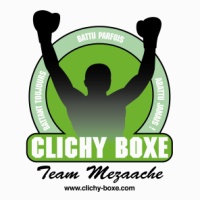 Pièces à Fournir :					 Cotisation Annuelle (Toutes Disciplines Confondues)- Feuille d’Inscription remplie par vos soins			Chèque à l’ordre du CSC BOXE 92 ou Espèces- 1 Photo + pièce d’identité					Jeunes : - 16 ans (du 08/09 au 25/06)    250 € / 290 € non-Clichois	- Certificat médical d’aptitude à la pratique de la Boxe Loisirs	Adultes : + 16ans: (du 08/09 au 30/07)  420 € /  470 €  non-Clichois - l’Autorisation parentale Signée « pour les mineurs »		Cours Proposés (Jeunes et Adultes) :			 Equipement nécessaire :Loisirs :et Compétition					- Une tenue de sport Adhésion donnant accès à la pratique de 		                - Une paire de chaussures de Boxe ou des Baskets de Salle	Toutes les disciplines proposées sur le planning			 - Le Club vous propose du matériel « 12ème Round » :Possibilité de s’entraîner tous les jours				  Paire de gants  -  paire de bandes  - protège dents  - Corde à sauter..	Cours d’Essai 10 €	(Déduit de l’adhésion)			   *Cours Individuel, Deux, Trois…  encadrés par un coach  -   Renseignements 06.98.85.21.08 Renseignements et Inscription :Sur place aux heures d’entrainementsInscription Toute l’année1/- Le montant de la cotisation est valable pour 11 mois de  Septembre  à Juillet, en cas d'inscription en cours d'année le montant est calculé au prorata.2/- Pour toute adhésion, la cotisation et la licence fédérale sont à régler simultanément et en totalité au moment de l’inscription soit "en espèces", soit par chèque(s) : 4 au maximum, le premier, encaissable immédiatement ; les autres seront mis en banque chaque mois suivant – date à préciser au dos des chèques).COACHSSAVATE BOXE FRANCAISE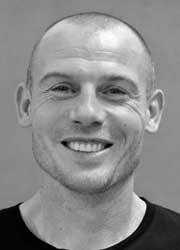 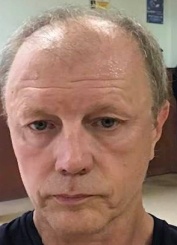 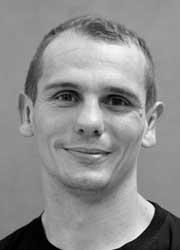 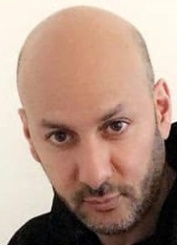 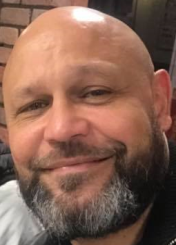 BOXE anglaise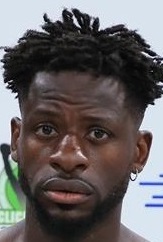 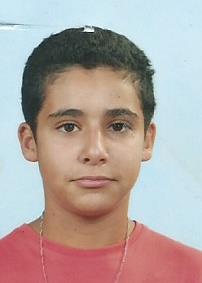 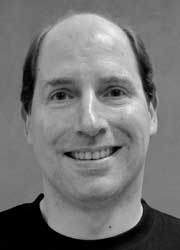 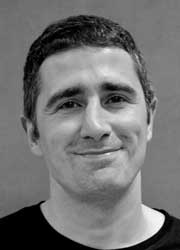 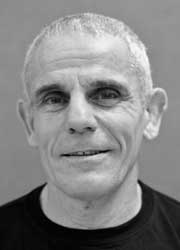 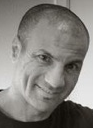 BOXE Thaïlandaise – Combat Libre « m.m.a. »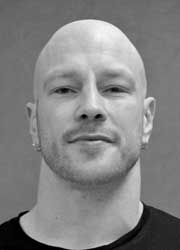 Canne DE COMBAT 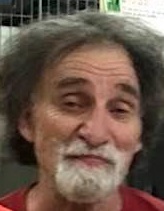 CLICHY BOXE 92 : Salles Nelson Mandela. 7, rue des Droits de l’Homme - 92110 Clichy-la-GarenneTél. : 01 47 31 30 62 - Mail : cscboxe92@gmail.com - www.clichyboxe.fr  Agrément Ministériel n° 92 S 607LUNDIMARDIMERCREDIJEUDIVENDREDISAMEDI10h à 14hCours Spécifiques*14h à 18h30Cours Libre- Spécifiques*14h à 18h30Cours Libre-Spécifiques*14h à 14h45Savate Boxe (5-8ans)Franck /  Tony14h à 18h30Cours Libre- Spécifiques*14h à 18h30Cours Libre- Spécifiques*10h à 12hBoxe AnglaiseLoisirs & CompétitionJérôme / Jean-Marc / PatrickCours Libre- Spécifiques*Cours Libre- Spécifiques*15h à 16hSavate Boxe  (9-11ans)Franck / Tony / AdamCours Libre- Spécifiques*Cours Libre- Spécifiques*12h-14hCours Spécifiques*Cours Libre- Spécifiques*Cours Libre- Spécifiques*16h à 17hSavate Boxe -  Boxe Anglaise (12-15ans) Franck / Tony / AdamCours Libre- Spécifiques*Cours Libre- Spécifiques*14h à 14h45Savate Boxe (5-8ans)Tony /  Franck19h à 20h15Boxe AnglaiseLoisirsFranck 19h à 20h15Boxe FrançaiseDébutantJ-Louis / Ryad19h à 20h15Boxe AnglaiseLoisirsJérôme – Jean-Marc19h à 20h15Boxe AnglaiseLoisirsTony 19h à 20h15 Boxe FrançaiseDébutant Eric15h à 16hSavate Boxe (9-11ans)Tony // Franck /Adam20h15 à 21h45Boxe AnglaiseCompétitionPatrick - Sot20h15 à 21h45Boxe AnglaiseLoisirsTony 20h15 à 21h45Boxe AnglaiseCompétitionPatrick – Sot  20h15 -21h30BoxePréparation PhysiqueKrim20h15 à 21h45Boxe AnglaiseCompétitionPatrick - Sot16h à 17hSavate Boxe -  Boxe Anglaise(12-15ans)Tony / Franck / AdamLUNDIMARDIMERCREDIJEUDIVENDREDISAMEDI14h à 18h30Cours Libre- Spécifiques*14h à 18h30Cours Libre- Spécifiques*10h à 14hCours Libre- Spécifiques*14h à 18h30Cours Libre- Spécifiques*14h à 18h30Cours Libre- Spécifiques*10h à 14hCours Libre- Spécifiques* 19h à 20h15Boxe FrançaiseTony - Ryad19h à 20h30Canne de CombatLionel / Manu 19h30 à 21hMMA Thaï-Kick-Savate Franck/-Hicham19h à 20h15Boxe FrançaiseLoisirsFranck - Ryad 19h à 20h15Boxe AnglaiseLoisirsDarius20h15 à 21h45MMA Thaï-Kick-Savate Arnaud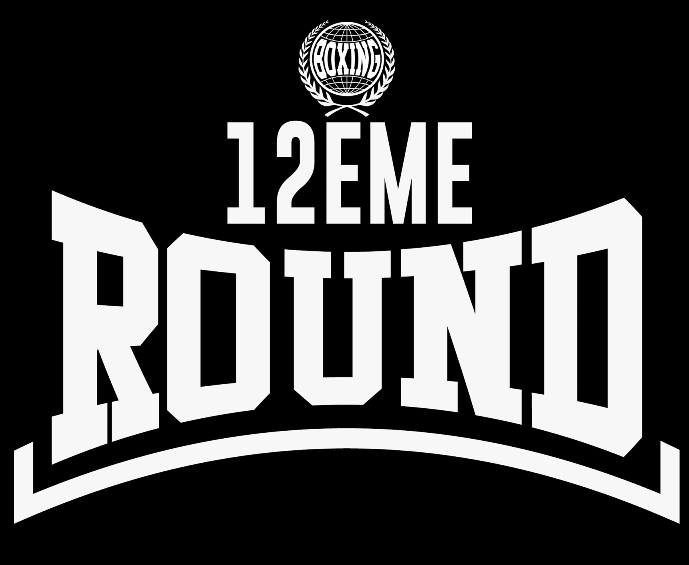 20h15 -21h3020h15 à 21h45MMA Thaï-Kick-SavateArnaud 